Ростовская область Веселовский район х. Ленинский улица Новая, 3бМуниципальное бюджетное общеобразовательное учреждениеЛенинская средняя общеобразовательная школа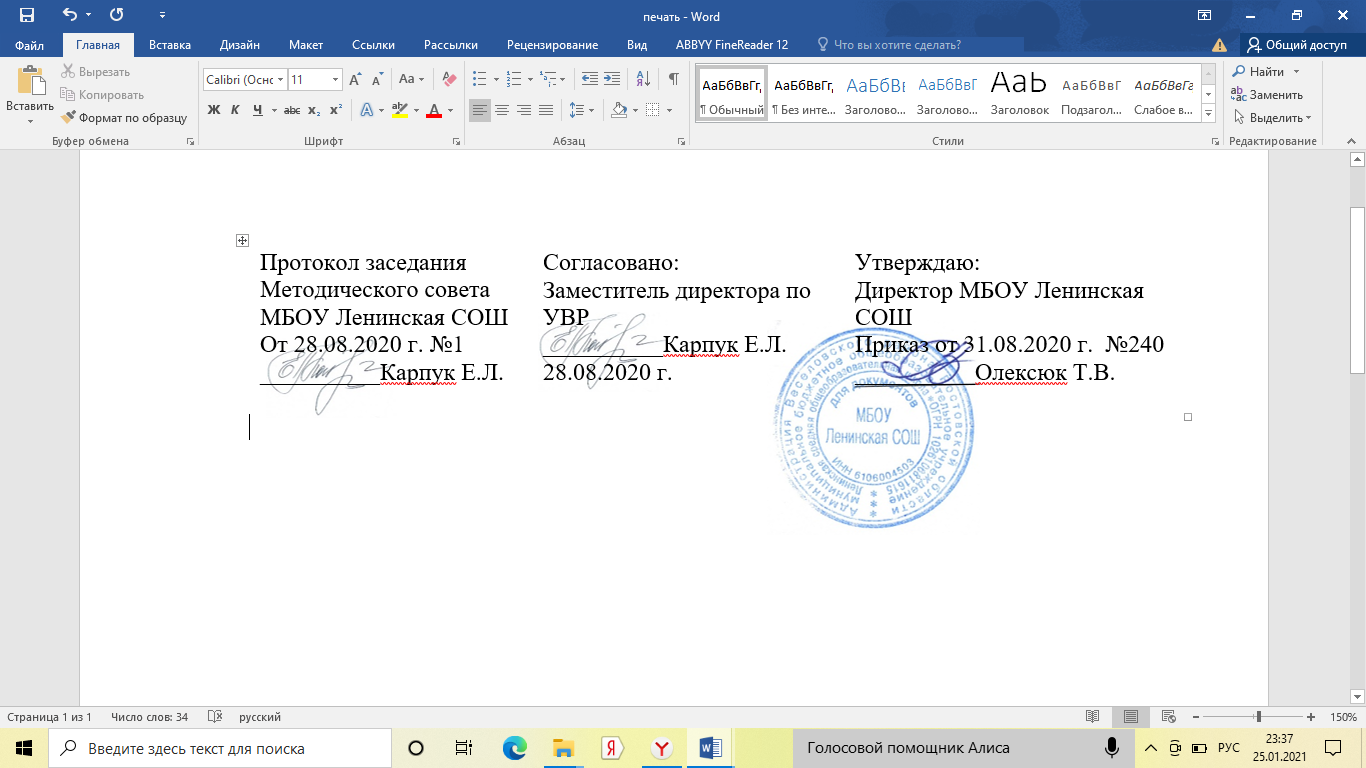 РАБОЧАЯ ПРОГРАММАпо    Экономике Уровень среднего  общего образования  10-11 классыУчитель: Ольховая Татьяна ФедоровнаПрограмма разработана на основе: примерной программы  по экономике для  (полного) общего образования , соответствует Федеральному компоненту государственного   стандарта  среднего  ( полного)   общего образования ( базовый уровень), авторской программы курса экономики для 10-11 классов образовательных организаций автор ( Г.И.Грибанова,  Дрофа 2017г). 	Учебное пособие: Р. И. Хасбулатов «Экономика» для средней (полной) школы (10—11 классы)Пояснительная записка  Данная рабочая  программа разработана на основе следующих нормативно-правовых документов:Федеральный Закон от 29.12. 2012 № 273-ФЗ «Об образовании в Российской Федерации» (ред. от 02.03.2016; с изм. и доп., вступ. в силу с 01.07.2016);Приказ Минобрнауки России от 31.03.2014 № 253 «Об утверждении федерального перечня учебников, рекомендуемых к использованию при реализации имеющих государственную аккредитацию образовательных программ начального общего, основного общего, среднего общего образования» (в ред. приказов Минобрнауки России от 08.06.2015 № 576, от 28.12.2015 №1529, от 26.01.2016 № 38);с изменениями и дополнениямиПриказ Министерства образования и науки Российской Федерации от 17 мая 2012 г. № 413 «Об утверждении федерального государственного образовательного стандарта среднего (полного) общего образования» с изменениями от 29.12.2014 № 1645, от 31.12.2015 № 1578;Письмо Минобразования Ростовской области  от 16.05.2018   № 08-1211 «Об использовании учебников и учебных пособий в образовательной деятельности»Основная образовательная программа среднего общего образования, от 31.08. 2018г. № 264, с изменениями и дополнениями. Положение о формах, периодичности и порядке текущего контроля успеваемости и промежуточной аттестации обучающихся МБОУ Ленинская СОШ от 23.06.2018 № 188Учебный план основного общего образования муниципального бюджетного общеобразовательного учреждения Ленинской средней общеобразовательной школы на 2020-2021 учебный год Приказ от 25.06. 2020 г № 148Календарный учебный график на 2020-2021   учебный год. Приказ от 25..06.2020 г. № 147Расписание уроков муниципального бюджетного общеобразовательного учреждения Ленинской средней общеобразовательной школы на 2020-2021  учебный год   от 01.08.2020г № 184Программа опирается на учебник Р. И. Хасбулатова «Экономика» для средней (полной) школы (10—11 классы). Курс «Экономика» (10 и 11 классы) призван сформировать экономическое мышление и привить навыки рационального экономического поведения, а также создать предпосылки для последующего профессионального обучения и эффективной практической деятельности учащихся. Освоение нового содержания осуществляется с опорой на межпредметные связи с другими разделами обществознания, с курсами математики, истории, географии, литературы и др.Предметные результаты освоения курса на базовом уровне ориентированы на обеспечение преимущественно общеобразовательной и общекультурной подготовки. Комплекс знаний по экономике, минимально необходимый современному гражданину России, направлен на формирование у учащихся общих представлений об экономике как хозяйстве и науке, об экономике семьи, фирмы и государства, в том числе в международной сфере.Предметные результаты освоения курса на углубленном уровне ориентированы на подготовку к последующему профессиональному образованию, развитию индивидуальных способностей обучающихся путем более глубокого освоения основ экономики, систематических знаний и способов действий. Заканчивая школу и вступая во взрослую жизнь, молодые люди должны быть подготовлены к реалиям современной жизни. Экономические преобразования, происходящие в настоящее время в российском обществе, требуют от выпускников умения быстро адаптироваться и эффективно действовать в постоянно меняющейся экономической среде. Вне зависимости от выбранной специальности каждому человеку необходимо знать основы экономики и финансов, поскольку любая сфера человеческой деятельности связана с проблемами финансирования. В то же время выпускники должны быть готовы к тому, что во взрослой жизни им придется столкнуться с жесткими законами конкуренции в сфере трудовых отношений. Это касается любой сферы деятельности. Конкурентная борьба в сфере трудовых отношений непрерывно возрастает. Знание экономики откроет путь не только в науку и предпринимательство, но и в большую политику. Без знания законов экономики невозможно познать сложнейшие процессы, происходящие в современном мире.Место предмета в учебном планеВ соответствии с учебным планом МБОУ Ленинская СОШ на изучение экономики отводится 0,5 часа, то есть 17 часовПланируемые результаты освоения предмета экономикаПланируемые результаты освоения программы учебного предмета «Экономика» представляют собой систему ведущих целевых установок и ожидаемых результатов освоения всех компонентов, составляющих содержательную основу данной программы.Личностные результаты У выпускника будут сформированы: способность ориентироваться в системе моральных норм, ценностей, в правовом пространстве экономических отношений; способность ориентироваться в особенностях социальных отношений и взаимодействий, устанавливать взаимосвязи между общественными, политическими  и экономическими событиями; экологическое сознание, признание высокой ценности жизни во всех её проявлениях. гражданский патриотизм, любовь к Родине, чувство гордости за свою странуготовность к равноправному сотрудничеству; уважение к личности и её достоинствам, доброжелательное отношение к окружающим, нетерпимость к любым видам насилия и готовность противостоять им; потребность в самовыражении и самореализации, социальном признании; умение вести диалог на основе равноправных отношений и взаимного уважения и принятия; умение конструктивно разрешать конфликты; потребность в участии в общественной жизни ближайшего социального окружения, общественно полезной деятельности; умение строить жизненные планы с учётом конкретных социально- исторических, политических и экономических условийэмпатия как осознанного понимания и сопереживания чувствам других, выражающейся в поступках, направленных на помощь и обеспечение благополучия.Метапредметные результаты Выпускник научится: организовывать сотрудничество, совместную работу в парах или группах с распределением ролей/функций и разделением ответственности за конечный результат; планировать этапы выполнения работы, отслеживать продвижение в выполнении задания, соблюдать график подготовки и предоставления мате-риалов, искать необходимые ресурсы, распределять обязанности и контролировать качество выполнения работы; формулировать цели, преобразовывать практические задачи в познавательныеконтролировать свое время и управлять им; принимать решения в проблемной ситуации на основе переговоров; оценивать правильность выполнения действия и вносить необходимые коррективы как в конце действия, так и по ходу его реализации; учитывать разные мнения и координировать различные позиции в сотрудничестве; формулировать собственное мнение и позиции, аргументировать и координировать её с позициями партнёров в сотрудничестве при выработке общего решения в совместной деятельности; адекватно использовать речевые средства для решения различных коммуникативных задач; осуществлять эффективный поиск информации с использованием ресурсов библиотеки, Интернета;выбирать наиболее эффективные способы решения задач в зависимости от конкретных условий. строить жизненные планы во временной перспективе; выделять альтернативные способы достижения цели и выбирать наиболее эффективный способ; адекватно оценивать объективную трудность как меру фактического или предполагаемого расхода ресурсов на решение задачи; учитывать и координировать отличные от собственной позиции других людей, в сотрудничестве;понимать относительность мнений и подходов к решению проблемы;  продуктивно разрешать конфликты на основе учёта интересов и позиций всех участников, поиска и оценки альтернативных способов разрешения конфликтов; договариваться и приходить к общему решению в совместной деятельности, в том числе в ситуации столкновения интересов; брать на себя инициативу в организации совместного действия (дело-вое лидерство); осуществлять коммуникативную рефлексию как осознание оснований собственных действий и действий партнёра;следовать морально-этическим и психологическим принципам общения и сотрудничества на основе уважительного отношения к партнёрам, внимания к личности другого, адекватного межличностного восприятия, готовности адекватно реагировать на нужды других, в частности оказывать помощь и эмоциональную поддержку партнёрам в процессе достижения общей цели совместной деятельности; эффективные групповые обсуждения и обеспечивать обмен знаниями между членами группы для принятия эффективных совместных решений; ставить проблему, аргументировать её актуальность;самостоятельно проводить исследование на основе применения методов наблюдения и эксперимента; выдвигать гипотезы о связях и закономерностях событий, процессов, объектов; организовывать исследование с целью проверки гипотез; делать умозаключения (индуктивное и по аналогии) и выводы на основе аргументации..В результате изучения учебного предмета «Экономика» на уровне среднего общего образования выпускник на базовом уровне научится: основные концепции экономики выпускник на базовом уровне научится —указывать сферу применения методов экономической теории; —объяснять проблему ограниченности ресурсов по отношению к потребностям; —различать свободное и экономическое благо; —иллюстрировать примерами процедуру минимизации альтернативной стоимости; —представлять и характеризовать в виде графика кривую производственных возможностей; —приводить примеры факторов производства; —различать типы экономических систем; получит возможность научиться:  —проводить анализ достоинств и недостатков типов экономических систем; —анализировать события общественной и политической жизни с экономической точки зрения, используя различные источники информации; —применять теоретические знания по экономике для практической деятельности и повседневной жизни; —использовать приобретённые знания для выполнения практических заданий, основанных на ситуациях, которые связаны с описанием состояния российской экономики; —использовать приобретённые ключевые компетенции при выполнении учебно исследовательских проектов, нацеленных на решение основных экономических проблем; —находить информацию по предмету экономической теории из источников различного типа; —отделять основную информацию от второстепенной, критически оценивать достоверность полученной информации из неадаптированных источников по экономической теории; Микроэкономикавыпускник на базовом уровне научится —характеризовать экономику семьи; анализировать структуру семейного бюджета собственной семьи; —анализировать ситуацию на рынке с точки зрения продавцов и покупателей; —принимать рациональные решения в условиях относительной ограниченности доступных ресурсов; —анализировать своё потребительское поведение; —объяснять на примерах закономерности и взаимосвязь спроса и предложения; —определять значимость и классифицировать условия, влияющие на спрос и предложение; —различать организационно-правовые формы предпринимательской деятельности; —приводить примеры российских предприятий разных организационно-правовых форм; —объяснять практическое назначение франчайзинга и сферы его применения; —различать виды ценных бумаг; —определять разницу между постоянными и переменными издержками; —объяснять взаимосвязь факторов производства и факторов дохода; —приводить примеры факторов, влияющих на производительность труда; —объяснять социально-экономическую роль и функции предпринимательства;—обнаруживать и сопоставлять различия между менеджментом и предпринимательством; —определять практическое назначение основных функций менеджмента; —определять место маркетинга в деятельности организации; —определять эффективность рекламы на основе ключевых принципов её создания; —сравнивать рынки с интенсивной и несовершенной конкуренцией; получит возможность научиться: применять полученные теоретические и практические знания для определения экономически ра-ционального поведения; —использовать приобретённые знания для экономически грамотного поведения в современном мире; —сопоставлять свои потребности и возможности, оптимально распределять свои материальные и трудовые ресурсы, составлять семейный бюджет; —грамотно применять полученные знания для оценки собственных экономических действий в качестве потребителя, члена семьи и гражданина; —объективно оценивать эффективность деятельности предприятия; —проводить анализ организационно-правовых форм крупного и малого бизнеса; —понимать необходимость соблюдения предписаний, предлагаемых в договорах по кредитам, ипотеке и трудовых договорах; —использовать приобретённые знания для выполнения практических заданий, основанных на ситуациях, которые связаны с описанием состояния российской экономики; —использовать знания о формах предпринимательства в реальной жизни; —выявлять предпринимательские способности; —анализировать и извлекать информацию по микроэкономике из источников различного типа и источников, созданных в различных знаковых системах (текст, таблица, график, диаграмма, аудиовизуальный ряд и др.); —объективно оценивать и критически относиться к недобросовестной рекламе в средствах массовой информации; —решать с опорой на полученные знания познавательные и практические задачи, отражающие типичные экономические задачи по микроэкономике; —применять полученные экономические знания для эффективного исполнения основных социально-экономических ролей заёмщика и акционера;макроэкономика выпускник на базовом уровне научится —приводить примеры влияния государства на экономику; —приводить примеры общественных благ в собственном окружении; —объяснять взаимовыгодность добровольного обмена; —определять на основе различных параметров возможные уровни оплаты труда; —на примерах объяснять разницу между основными формами заработной платы и стимулирова-ния труда; —приводить примеры факторов, влияющих на производительность труда; —определять назначение различных видов налогов; —приводить примеры монетарной и фискальной политики государства; —определять уместность использования различных показателей состояния экономики; —приводить примеры сфер применения показателя ВНП; —производить расчёт ВВП; —приводить примеры статей государственного бюджета России; —характеризовать макроэкономические последствия инфляции; —определять уместность мер государственной политики снижения инфляции; —различать факторы, влияющие на экономический рост; —приводить примеры экономической функции денег в реальной жизни; —различать сферы применения различных форм денег; —определять практическое назначение основных элементов банковской системы; —различать виды кредитов и сферу их использования; —решать прикладные задачи на расчёт процентной ставки по кредиту; —объяснять причины неравенства доходов; —характеризовать макроэкономические последствия безработицы; —определять целесообразность мер по снижению безработицы; —приводить примеры социальных последствий безработицы; получит возможность научиться:преобразовывать и использовать экономическую информацию по макроэкономике для решения практических вопросов в учебной деятельности; —применять полученные теоретические и практические знания для эффективного использования основных социально экономических ролей наёмного работника и налогоплательщика в конкретных ситуациях; —объективно оценивать экономическую информацию, критически относиться к псевдонаучной информации по макроэкономическим вопросам; —анализировать события общественной и политической мировой жизни с экономической точки зрения, используя различные источники информации; —применять теоретические знания по макроэкономике для практической деятельности и повседневной жизни; —оценивать влияние инфляции и безработицы на экономическое развитие государства; —анализировать и извлекать информацию по заданной теме из источников различного типа и источников, созданных в различных знаковых системах; —грамотно обращаться с деньгами в повседневной жизни; —решать с опорой на полученные знания познавательные и практические задачи, отражающие типичные экономические задачи по макроэкономике; —отделять основную информацию от второстепенной, критически оценивать достоверность полученной информации из неадаптированных источников по макроэкономике; —использовать экономические понятия по макроэкономике в проектной деятельности; —разрабатывать и реализовывать проекты экономической и междисциплинарной направленности на основе полученных экономических знаний и ценностных ориентиров; международная экономика выпускник на базовом уровне научится —приводить примеры глобальных проблем в современных международных экономических от-ношениях; —объяснять назначение международной торговли; —определять целесообразность использования видов валют в различных условиях; —определять влияние факторов, влияющих на валютный курс; —приводить примеры использования различных форм международных расчётов; —приводить примеры из сферы глобализации мировой экономики;—приводить примеры глобальных экономических проблем; —анализировать информацию об экономической жизни общества из адаптированных источников различного типа; анализировать несложные статистические данные, отражающие экономические явления и процессы. получит возможность научиться: —объективно оценивать экономическую информацию, критически относиться к псевдонаучной информации по международной торговле; —применять теоретические знания по международной экономике для практической деятельно-сти и повседневной жизни; —использовать приобретённые знания для выполнения практических заданий, основанных на ситуациях, которые связаны с покупкой и продажей валюты; —отделять основную информацию от второстепенной, критически оценивать достоверность ин-формации по глобальным экономическим проблемам, полученной из неадаптированных источников;Содержание программы 10 класс Тема 1. Экономика — наука и практика Экономика как наука. Главные процессы экономического развития: производство, распределение, обмен, потребление. Основные средства (факторы) производства: земля, труд, капитал. Знания и технологии. Производительные силы общества. Процесс производства материальных благ и услуг: процесс труда и экономические отношения работников в процессе трудовой деятельности. Объекты труда. Средства труда. Основные вопросы экономики. Производство, распределение и реализация материальных благ. Товары и услуги. Экономика страны. Закон редкости. Закон роста потребностей. Модель «разумного потребления».Экстенсивные и интенсивные факторы производства. Типы экономического роста: преимущественно экстенсивный и преимущественно интенсивный. Цена. Затраты и издержки. Предпринимательская способность. Производительность труда. Интенсивность.Разделение труда. Международное разделение труда (МРТ). Специализация.Распределение доходов в обществе. Взаимозависимость и взаимосвязь продуктивности различных ресурсов (факторов). Земельная рента: дифференциальная и абсолютная.Тема 2. Экономическая система государства Экономическая система. Исторические типы экономических систем: традиционная, рыночная (капиталистическая); планово-директивная, командная (социалистическая); смешанная. Соответствие экономических систем государственному строю. Смешанная экономика: рыночная база и социальная ориентированность. Роль государства в условиях смешанной экономики.Прямые формы и методы регулирования. Косвенные формы и методы регулирования. Структура и строение смешанной экономики: домашние хозяйства; частный предпринимательский сектор; государственный сектор экономики; различные формы кооперации, коллективные предприятия и пр.Россия как страна с переходной экономической системой.Тема 3. Спрос Понятие о рынке. Рыночный механизм: модель кругооборота факторов производства. Структура рынка. Классификация рынков: по виду продаваемого товара, масштабам охвата территории, уровню конкуренции, уровню легальности. Рынки ценных бумаг: первичные и вторичные. Основные рынки. Экономические функции рынка: информирование о спросе и предложении, регулирование производства того или иного товара, ценообразование. Рыночная конкуренция. Суверенитет потребителя.Спрос: индивидуальный (личный) и рыночный. Величина спроса. Закон спроса: эффект нового покупателя; эффект замещения; эффект дохода. Совокупный спрос. Эффективный спрос. Кривая зависимости спроса от цены. Закон убывающей предельной полезности экономических благ. Зависимость между спросом и ценами на взаимосвязанные товары. Типы взаимосвязанных товаров: товары-заменители и дополняющие товары. Объем продаж. «Благо Гиффена». Эластичность спроса.Тема 4. Предложение Рыночное предложение и его объем (величина): понятие, содержание.Кривая предложения. Закон предложения. Шкала предложения. Рыночное предложение. Издержки производства. Выручка.Равновесная цена. Равновесие на рынке. Эластичность предложения. Жесткое предложение. Эластичный и неэластичный товар. Банкротство.Тема 5. Цена и стоимость. Альтернативная стоимость Цена товара. Функции цен: информационной, стимулирующей, ориентирующей и распределительной.Факторы, влияющие на цену. Концепции формирования цены. Средние затраты. Совокупные затраты. Производственные затраты.Ценовой механизм. Стоимость товара. Мировые и внутренние цены. Базисные и контрактные цены. Оптовые и розничные цены. Цена спроса. Цена предложения. Стоимость. Общественная стоимость. Общественно необходимое время. Средняя умелость. Интенсивность труда.Альтернативная стоимость. Добавленная стоимость.Тема 6. Конкуренция. Типы рынков Понятие конкуренции, ее сущность. Условия для конкуренции. Ценовая и неценовая конкуренция. Недобросовестная конкуренция. Достоинства и недостатки конкуренции.Рыночные структуры. Историческая эволюция рыночных структур. Модели современного рынка. Характерные черты основных моделей рынка. Рынок совершенной (свободной) конкуренции. Чистая монополия. Монополистическая конкуренция. Олигополия.Несовершенная конкуренция. Антитрестовская (антимонопольная) политика. Российское антимонопольное законодательство. Федеральная антимонопольная служба (ФАС): основные функции.Тема 7. Доходы, расходы, сбережения. Заработная плата Доходы. Потребление: производственное (производительное) и непроизводственное (непроизводительное). Первичные и вторичные (социальные трансферты) доходы. Факторный доход. Прибыль. Дивиденды. Заработная плата. Структура доходов.Расходы. Структура расходов домашних хозяйств: постоянные (обязательные) и переменные (произвольные) расходы. Потребительская корзина. Закон Энгеля.Заработная плата. Системы заработной платы: повременная и сдельная. Оклады, бонусы, компенсации. Реальная и номинальная заработная плата, индекс стоимости жизни. Минимальная заработная плата.Тема 8. Банки и банковская система Банки. Формирование банковской системы. История становления банков и банковских систем. Современные банки и банковская система. Банки как центры хозяйственно-финансовой жизни. Классификация банков: по функциям и характеру деятельности, по форме собственности. Банковские операции: пассивные, активные и комиссионные.Кредиты (ссуды) коммерческих банков. Кредитование физических и юридических лиц. Краткосрочные и долгосрочные кредиты. Ссуды под залог недвижимости. Ссуда частным лицам. Ссуды под ценные бумаги. Сельскохозяйственные ссуды. Кредитная карта. «Кредитная история». Принципы кредитования: срочность, платность, возвратность, гарантированность, целевой характер. Лизинг и факторинг. Банковская прибыль. Банковская гарантия.Депозиты. Вклады. Доходы по вкладам. Банковский депозит и его виды. Депозитарий.Тема 9. Деньги и финансы Происхождение и функции денег. История денег. Концепции происхождения денег: рационалистическая и эволюционная. Основные функции денег: мера стоимости; средство обращения; средство платежа; мировые деньги; сокровища. Закон денежного обращения. Бумажные деньги и законы их обращения. Векселя, банкноты, чеки.Денежная масса (M1): наличные денежные средства и чековые депозиты. Денежный (финансовый) рынок. Структура и механизм денежного рынка. Деньги и ценные бумаги (акции и облигации), дивиденды. Финансовый риск. Равновесие на денежно-финансовом рынке. Инвестиционный капитал. Норма обязательных резервов ЦБ. Ставка рефинансирования ЦБ. Политика «дорогих денег». Политика «дешевых денег».Тема 10. Фондовая биржа Фондовые биржи, их деятельность. История появления фондовых бирж. «Быки» и «медведи». Биржи в России. Современная фондовая биржа. Основные виды торгово-финансовых бирж: фондовая, валютная и товарная. Биржа труда. Основные операции на фондовой бирже. Фондовые ценности. Спекулятивные сделки: простая спекуляция, биржевая игра. Биржевые индексы. Брокеры и дилеры. Листинг. Система рынков фиктивного капитала. Организационно-правовые формы фондовых бирж. Фондовая биржа как объект государственного регулирования.Фондовый рынок (рынок ценных бумаг). Ценные бумаги: акции, облигации. Первичный и вторичный (биржевой и внебиржевой) рынок ценных бумаг. Фондовые инструменты. Акции. Конвертируемые облигации. Облигации. Депозитарные расписки. Варранты. Опционы. Фьючерс. Депозитный сертификат. Сберегательный сертификат. Вексель. Чек. Рынок государственных ценных бумаг и рынок корпоративных ценных бумаг. Основные участники фондового рынка: эмитенты, финансовые посредники, инвесторы, органы госрегулирования, частные компании и саморегулирующиеся организации. Инфраструктура рынка ценных бумаг — консультационные и информационные фирмы, регистраторы, депозитарные и расчетно-клиринговые сети. Внебиржевый рынок ценных бумаг. Тема 11. Страхование	Страхование как система экономических отношений. Обязательное и государственное страхование. Добровольное страхование. Страхование личной безопасности. Имущественное страхование. Страхование ответственности. Бессрочное (или пожизненное) и временное страхование. Страхователь (полисодержатель). Страховые взносы (страховые премии). Страховка. Страховщик.Тема 12. Рынок труда. Безработица. Профсоюзы  Труд и рынок рабочей силы. Труд как основной фактор производства. Рабочая сила как товар. Особенности рынка рабочей силы и занятость. Качество рабочей силы как фактор роста. Рабочая сила и теория человеческого капитала. Структура рынка труда.Безработица. Полная занятость. Уровень безработицы. Естественный уровень безработицы.. Типы (формы) безработицы: фрикционная, структурная и циклическая. Сезонная безработица. Скрытая безработица.Профсоюзы. Основные функции профсоюзов. Преимущества и недостатки участия в профсоюзном движении. Рыночная власть профсоюзов. Классификация факторов эластичности А. Маршалла. Специфика профсоюзов в РФ.Тема 13. Фирма — главное звено рыночной экономики Фирмы и их задачи. Предприятие. Организационно-правовые формы предприятия: государственное предприятие, открытое акционерное общество, закрытое акционерное общество, товарищество, индивидуальное частное предприятие, производственный кооператив, муниципальное, унитарное предприятие. Предприниматель Предпринимательство. Субъекты предпринимательства в России.Основные признаки фирмы: наличие единого имущества, стремление к эффективности, направленность на лидерство, нейтральность. Фирма и отрасль. Виды фирм: по масштабу деятельности, по форме собственности.Оптимальность размера фирмы. Преимущества и недостатки мелких фирм. Транснациональные корпорации (ТНК).Акционерное предприятие. Типы акционерных обществ. Преимущества и недостатки крупных корпораций. Транснациональные корпорации (ТНК).Факторный доход. Физический и финансовый капитал. Инвестиционный капитал: личный и заемный. Затраты и издержки. Издержки фирмы в процессе производства и сбыта товаров. Явные и неявные (вмененные) издержки. Постоянные и переменные издержки. Общие, или валовые, издержки производства. Себестоимость продукции. Прибыль (нормальная, экономическая (чистая). Закон убывающей отдачи (доходности). Экономическая эффективность. Рентабельность. Система показателей экономической эффективности производства. Пути повышения доходности бизнеса.Содержание учебного курса  11 класс   Тема 1. Менеджмент. Маркетинг. Банкротство фирмы Общее понятие о менеджменте. Исторические этапы становления менеджмента. Школа научного управления (Ф. Тэйлор). Административная школа управления (А. Файоль). Школа человеческих отношений и разработки поведенческих наук (М. Фоллет и Э. Мэйони). Теории системного анализа. Концепция социальной ответственности бизнеса. Международный характер менеджмента.Современные тенденции менеджмента. Модернизация управления. Горизонтальная, вертикальная и конгломератная структуры корпораций. Соответствие структуры основным принципам. Внедрение компьютерных технологий в управленческие системы. Менеджмент в России.Маркетинг как рыночная концепция менеджмента. Основные понятия и содержание маркетинга. Усиление связи производства с распределением и конечной реализацией продукции. Этапы развития маркетинга. Основные взаимосвязанные звенья в системе управления маркетинговыми операциями: управление торгово-посреднической сферой (системой) в деятельности корпораций; управление производственной сферой (системой), ориентированной на рынок; управление обслуживающей сферой (системой). Основные принципы маркетинга. Направленность на максимизацию прибыли. Реклама. Маркетолог.Банкротство фирмы. Процедура банкротства. Внешние признаки. Кредиторы. Судебное решение. Несостоятельность предприятия. Принудительное банкротство. Добровольная ликвидация. Реорганизация. Ликвидация. Мировое соглашение. Преднамеренное или умышленное банкротство. Внешнее управление. Законодательство РФ о банкротстве.Тема 2. Государственные финансыГосударственные финансы. Финансовая система страны. Министерство финансов. Государственный бюджет. Бюджетные принципы: принцип единства, принцип полноты, принцип реальности, принцип гласности. Баланс бюджета. Закономерность роста государственных расходов. Функции бюджета: фискальная, экономического регулирования, социальная. Сбалансированный государственный бюджет. Дефицит и профицит государственного бюджета. Эмиссия. Инфляция. Внутренний и внешний государственный долг. Пути преодоления задолженности государства. Реструктуризация долга.Налоги. Историческая эволюция налогообложения. Экономическая сущность налогов. Фискальная, экономическая, социальная и распределительная функции налогов. Социальные налоги. Социальные фонды. Ставка налога. Налоговая льгота. Система налогообложения. Налоговый механизм. Государственная налоговая политика. Принципы нейтральности, справедливости и эффективности.Виды налогов. Прямые и косвенные налоги. Таможенные сборы, акцизы, пошлины. Государственные и местные налоги. Пропорциональная, прогрессивная и регрессивная системы налогообложения. Признаки налоговой системы страны с развитой рыночной экономикой: прогрессивный дифференцированный характер налогообложения; частые изменения ставок налогообложения в зависимости от экономических условий, складывающихся в стране; определение начальных сумм, не облагаемых налогом. Особенности налоговой системы современной России. Рациональная система налогов как компромисс между интересами различных групп общества с учетом региональных интересов, твердых и однозначных правил построения налоговых систем.Тема 3. Государство и экономика Причины государственной экспансии в экономику. «Закон Вагнера». Экономические функции государства. Формы участия государства в экономике в современных условиях. Государственная собственность, ее типы. Значение государственного сектора. Суть теоретических споров об участии государства в экономике.Приватизация, национализация. Государственное регулирование экономики: прямые и косвенные методы. Виды национализации: социалистическая и капиталистическая (кейнсианская). Степени и формы участия государства в экономике. Экономическая политика. Особенности экономической политики в РФ. Национальные программы. Национальные проекты.Тема 4. Основные макроэкономические показатели Валовой внутренний продукт (ВВП). Валовой национальный продукт (ВНП). Методы подсчета ВВП и ВНП. Добавленная стоимость. Реальный и номинальный ВВП. Дефлятор ВВП. Индекс покупательных цен (ИПЦ). Сопоставление ВВП разных стран и обменные курсы валют. Паритет покупательной способности (ППС). Международный валютный фонд (МВФ).ВВП и ВНП на душу населения. Национальный доход (НД). Развитые и развивающиеся страны. Индекс развития человеческого потенциала (ИРЧП). Национальный доход (НД). Трудовые, рентные и предпринимательские доходы. Прибыли корпораций и чистый процент. Фактор цены и стоимости товара в исчислении ВВП. Индекс цен. Индекс потребительских цен (ИПЦ). Стоимость потребительской корзины. Инфляция. Темпы инфляции. Темпы роста ВВП. Динамика ВВП России. Система национальных счетов (СНС). Кругооборот доходов и расходов (двух-секторная модель экономики) в национальной экономике. Расширенная (четырехсекторная) модель кругооборота в экономике. Реальный, бюджетный, денежный и внешний сектора экономики. Положительный и отрицательный баланс. Платежный баланс, его назначение.Тема 5. Экономический рост Понятие экономического роста. Факторы экономического роста: рост населения и численности рабочей силы (фактор спроса и фактор эффективности); накопление капитала; земля; технологический прогресс; знания, опыт, инновации. Взаимодействие факторов роста. Инвестиции. Предпосылки инвестиционного процесса: финансовый ресурс; развитый финансовый рынок, высокая (или приемлемая) доходность от инвестиций. Зависимость экономического роста от нормы сбережений и эффективности инвестиций. Влияние научно-технического прогресса и образования на экономический рост. Экстенсивное и интенсивное развитие.Основные пути повышения производительности труда. Экономический рост и проблема защиты окружающей среды.Современная трактовка экономического роста. Концепция устойчивого роста. Мультипликатор и акселератор.Опасность обратного эффекта. Теория устойчивого экономического роста и развития: учет экологических факторов, устойчивости и стабильности роста, развитие (отраслевая и социальная сбалансированность).Тема 6. Цикличность развития экономики Циклическое развитие как свойство капиталистической экономической системы. Неизбежность кризисных спадов и депрессий. Торговые кризисы. Кризисы перепроизводства. Стандартная модель экономического цикла. Периодичность кризисов. Мировые кризисы XX века.Фазы экономического цикла: кризис, оживление, подъем, спад. Сущность экономического кризиса. Механизм циклического движения и кризис. Формы классического экономического кризиса: перепроизводство товарного капитала; перенакопление производительного капитала; перенакопление денежного капитала. Решение противоречий в ходе кризиса. Факторы, влияющие на протекание кризиса: государственная экономическая политика, действия агентов рынка, уровень менеджерского искусства, методы действия крупных банков и корпораций, их устремленность к максимизации прибылей.Мировой финансово-экономический кризис 2008— 2010 гг. Предпосылки кризиса. Основные причины кризиса. Этапы развертывания мирового финансово-экономического кризиса. Антикризисные действия государств. Роль международных организаций. Кризис неолиберальной экономической доктрины. Необходимость участия государства в экономике.Тема 7. Международная торговля. Валютные курсы Международная торговля. Внешняя торговля страны. Экспорт. Импорт. Внешнеторговый оборот. Сальдо внешней торговли. Главные торговые объединения и страны в международной торговле. Международное разделение труда (МРТ). Рост степени открытости рынков. Укрепление финансово-хозяйственных связей стран. Абсолютные и сравнительные преимущества. Интернациональная стоимость. Теория трудовой стоимости.Валютные курсы. Современная международная валютная система. Валютный коридор. Колеблющийся, «плавающий», фиксированный курс валюты. Номинальный и реальный курсы валюты. Свободно конвертируемая валюта. Метод котировки. Кросс-курс.Свободная торговля и протекционизм. Всемирная торговая организация (ВТО): цели, структура, руководящие органы. Вступление России в ВТО. Позиции России в международной торговле. Структура внешней торговли РФ.Тема 8. Альтернативные системы и модели современной экономики Альтернативные экономические системы. Система свободного предпринимательства. Монополии (олигополии). Усиление экономических функций государства, его регулирующей роли. Мировая социалистическая система как альтернативная мировая экономическая система. Главные признаки экономической системы социализма. Победа обновленного капитализма. Общее и особенное в развитии национальных типов (моделей) капитализма. Общая экономическая база и методологические принципы: принцип частной собственности, отсутствие директивной системы управления экономикой, действие конкурентных механизмов, основанных на законах спроса и предложения. Отличительные признаки экономик развитых стран.Национальные модели современной экономики. Количественные и качественные характеристики и особенности. Западноевропейская модель. Французская и германская модели. Американская модель. Шведская (скандинавская) модель.Японская модель экономики. Китайская модель как особый тип социалистического рынка. Незавершенность российской модели капитализма, ее основные характеристики.Тема 9. Российская федерация в системе мирового хозяйства Место Российской Федерации в системе мирового хозяйства. Общая характеристика экономики России. Основные макроэкономические показатели России. Динамика ВВП. Факторы роста в российской экономике 2001—2008 гг. Место России в мировой экономике. Товарная структура экспорта и импорта страны. Основные торговые партнеры России. Индексы концентрации и диверсификации экспорта и импорта России. Индекс условий торговли. Диверсификация экономики. Приоритетные направления внешнеэкономической деятельности Российской Федерации.Тема 10. Глобальные экономические проблемы и индекс развития человеческого потенциала  Глобальные экономические проблемы современности. Проблема бедности. Продовольственная и энергетическая проблемы. Обострение экологической проблемы. Неравномерная структура распределения. Неравное потребление. Усиление социального расслоения. Основные направления решения проблем бедности и нищеты: новые модели потребления, социализация, коллективизм и солидарность.Индекс развития человеческого потенциала (ИРЧП). Понятие «концепция развития человеческого потенциала». Реализация основных базовых ценностей: прав человека, общественного благосостояния, равенства, справедливости. Оценка ИРЧП: продолжительность жизни человека, уровень образования и доходы. Индекс нищеты населения. ИРЧП в России.Тематическое планирование 10 класс (19 часов.)Тематическое планирование экономика 10 классКалендарно тематическое планирование по экономике 10 классТематическое планирование 11 класс (17 часов.)Тематическое планирование 11 классКалендарно тематическое планирование по экономике 11 классСистема оценки планируемых результатовОценка «5» за вопрос теоретического характера ставится при условии, что учащийся: логично изложил содержание своего ответа на вопрос, при этом выявленные знания примерно соответствовали объему и глубине их раскрытия в учебнике; правильно использовал научную терминологию в контексте ответа; верно в соответствии с вопросом характеризует основные объекты и процессы, выделяя их существенные признаки, закономерности развития; объяснил причинно-следственные и функциональные связи названных объектов; обнаружил умение раскрывать на примерах относящиеся к вопросу теоретические положения и понятия; проявил умение оценивать действия субъектов с точки зрения экономической рациональности; показал умение формулировать на основе приобретенных знаний собственные суждения и аргументы по определенным проблемам; проявил умения сравнивать объекты, выявляя их общие черты и различия; устанавливать соответствия между существенными чертами и признаками явлений и терминами, понятиями; сопоставлять различные научные подходы. Оценка «4» за вопрос теоретического характера ставится при условии, что учащийся допустил малозначительные ошибки или недостаточно полно раскрыл содержание вопроса, но в процессе уточнения ответа самостоятельно дал необходимые поправки и дополнения; или не обнаружено какое-либо из необходимых для раскрытия данного вопроса умение. Оценка «3» за вопрос теоретического характера ставится при условии, что учащийся допустил значительные ошибки, или не раскрыл существенные аспекты содержания, или не смог показать необходимые умения. Оценка «2» за вопрос теоретического характера ставится при условии, что учащийся допустил значительные ошибки, не раскрыл существенные аспекты содержания, не смог показать необходимые умения. Критерии оценивания решения познавательных и практических задач Оценка «5» ставится при условии, что учащийся грамотно применил соответствующие умения и теоретические знания. Оценка «4» ставится, если учащийся допустил малозначительные ошибки. Оценка «3» ставится, если задание выполняется с помощью наводящих вопросов учителя. Оценка «2» ставится, если учащийся допустил значительные ошибки, или не выполнил задание. Представление информации 1. Содержание. Содержание работы полностью соответствует теме исследования и излагается последовательно. Достигнуто стилевое единство и выразительность текста. Работа отличается богатством словаря, синтаксических конструкций и точностью словоупотребления. Фактические ошибки отсутствуют. Допускается 1- 2 речевых недочета.  2. Расположение информации на странице. Наиболее важная информация располагается в центре экрана. 3. Использованы шрифты одного типа4. Для выделения информации использованы рамки, границы. 	5. Объем информации на слайдах – не более трех фактов. Оформление слайдов 1. Соблюден единый стиль оформления.    2.Использовано не более трех цветов на слайдеОценка 4.Представление информации 1. Содержание. Содержание работы соответствует теме исследования. Достигнуто стилевое единство и выразительность текста. В работе допущена фактическая ошибка. Допускается 3 -4 речевых недочета. 2. Наиболее важная информация располагается в центре экрана. 3. Использованы шрифты разных типов. 4. Для выделения информации использованы рамки, границы. 5. Допускается незначительная перегрузка слайда информацией. Оформление слайдов 1. Соблюден единый стиль оформления. 2. Использовано более трех цветов на слайде.   Оценка 3Представление информации 1. Содержание. В работе допущены существенные отклонения от темы. Имеются отдельные фактические неточности. Допущены нарушения в последовательности изложения. Беден словарь, встречается неправильное словоупотребление. Стиль работы не отличается единством, речь недостаточно выразительна. 2. Допущены нарушения в расположении информации, в перегрузке слайдов информацией. Оформление слайдов. 1. Единый стиль оформления нарушен. 2. Использовано более трех цветов на слайде. Оценка 2.Представление информации 1. Содержание не раскрыто, допущены серьезные фактические ошибки. Оформление слайдов. 1. Единый стиль оформления нарушен. 2. Использовано более трех цветов на слайде. №Темаколичество часов1 Экономика — наука и практика12Экономическая система государства13Спрос14Предложение15 Цена и стоимость. Альтернативная стоимость26Конкуренция. Типы рынков27Доходы, расходы, сбережения. Заработная плата28Банки и банковская система19Деньги и финансы110Фондовая биржа111Страхование112Рынок труда. Безработица. Профсоюзы  113Фирма — главное звено рыночной экономики» 114Итоговое повторение3№РазделКоличество часовХарактеристика основных видов деятельности ученикаФормы контроляОборудованиеТема 1. Экономика — наука и практика 1Выстраивает  логическую последовательностьэкономических процессов;приводит   примеры, подтверждающие законредкости и закон роста потребностей;понимает, что такое альтернативная стоимость,приводит собственные примеры альтернативной стоимости выбора; анализирует  кривую производственных возможностей, описывает положение точек относительно кривой производственных возможностей,раскрывает их экономический смысл;решает  задачи на альтернативную стоимость; называет факторы производства;рассчитывают  производительность труда; раскрывают понятия «специализация», « разделение труда»Индивидуальный опросФронтальный опросСамостоятельная работаРешение практических задачПостроение графика кривой производственных возможностейТерминологический диктантМультимедиаПроекторТаблицы по экономикеСхемыТема 2    Экономическая система государства1Раскрывает сущность понятия «экономическая  система»; Называет главные особенности традиционной,централизованной и рыночной экономических систем; приводит примеры различных форм собственности; Делает  выводы о преимуществах и недостатках экономических систем; Объясняет  роль государствав рыночной экономике; отличает общественные блага от частных;Приводит примеры общественных благИндивидуальный опросФронтальный опросСамостоятельная работаРешение практических задачТерминологический диктант Построение схем Тестовые заданияМультимедиаПроекторТаблицы по экономикеСхемыТема 3    Спрос1Объясняет значение  понятий темы; Называет функции рынка, приводит  примерыразличных рынков; формулирует  закон спроса; Доказывает примерами зависимость спроса отцены; анализирует  график кривой спроса, объясняет причины сдвига кривой; приводит примеры товаров-заменителейи дополняющих товаров;Построение графиковСхемРешение   практических Индивидуальный опрос Тестовые задания в форме ЕГЭМультимедиаПроекторТаблицы по экономикеСхемыТема 4   Предложение1 Формулирует  закон предложения; Доказывает  примерами зависимость предложения от цены; анализирует график кривой предложения,Объясняет  причины сдвига кривой; Устанавливает причины рыночного равновесия; Объясняет  причины различной эластичности; приводит примеры, иллюстрирующие понятиятемы; строит графики спроса и предложения, решаетзадачи на нахождение равновесной ценыПостроение графиковСхемРешение   практических  задач Индивидуальный опросФронтальный опрос Тестовые задания в форме ЕГЭСамостоятельная работаНахождение  равновесной ценыМультимедиаПроекторТаблицы по экономикеСхемыТема 5     Цена и стоимость. Альтернативная стоимость2Объясняет значение  понятий темы; раскрывает суть двух концепций формирования  цены товара; приводит примеры различных видов цен; Понимает   механизм образования равновеснойцены; решает  задачи на альтернативную стоимость; Приводит примеры товаровс высокой добавленной стоимостьюРешение   практических  задач Индивидуальный опросФронтальный опрос Тестовые задания в форме ЕГЭСамостоятельная работаМультимедиаПроекторТаблицы по экономикеСхемы Тема 6     Конкуренция. Типы рынков2Называет  условия для конкуренцииВыявляет достоинства и недостатки конкуренции; Сравнивает различные типы рыночных структур,находит черты сходства и различия; приводит примеры рыночных структур; Классифицирует  рынки по степени проявленияконкуренции; объяснят причину появления естественных монополий, приводит примеры естественныхмонополийРешение   практических  задач Индивидуальный опросФронтальный опрос Тестовые задания в форме ЕГЭСамостоятельная работа Подготовка презентацийСоставление практических заданийМультимедиаПроекторТаблицы по экономикеСхемы  Тема 7   Доходы, расходы, сбережения. Заработная плата2Объясняет значение основных понятий темы; Называет источники доходов, различает  вторичные и первичные доходы; приводит примеры доходов домохозяйств; находит информацию о размере МРОТ и прожиточном минимуме в разных регионах страны,сопоставляет, делает выводы; анализирует диаграммы и таблицы со статистическими данными, делать выводы на основе анализа; Называет виды сбереженийИндивидуальный опросФронтальный опросСамостоятельная работаРешение практических задачТерминологический диктант Построение схем Тестовые заданияМультимедиаПроекторТаблицы по экономикеСхемы Тема 8     Банки и банковская система1 Приводит примеры влияния денежной массы  на инфляцию; Называет  денежные агрегаты, проводить сравнение степени ликвидности, дает  объяснение; Понимает, как работает денежный рынок; Выстраивает  логическую цепочку движениякапиталов; объясняет  влияние ставки рефинансирования наинфляцию; анализирует  график равновесия на денежном рынкеИндивидуальный опросФронтальный опросСамостоятельная работаРешение практических задачТерминологический диктант Построение схем Тестовые заданияМультимедиаПроекторТаблицы по экономикеСхемы Тема 9    Деньги и финансы1   Объясняет значение основных понятий темы;  Сравнивает ценные бумаги; Объясняет  действия участников фондового рынка; Ищет информацию о биржевых индексах,Представляет доклады и презентации по темеИндивидуальный опросФронтальный опросСамостоятельная работаРешение практических задачТерминологический диктант Построение схем Тестовые заданияМультимедиаПроекторТаблицы по экономикеСхемыТема  10  Фондовая биржа1   Объясняет значение основных понятий темы;  Сравнивает ценные бумаги; Объясняет  действия участников фондового рынка; Ищет информацию о биржевых индексах,Представляет доклады и презентации по темеИндивидуальный опросФронтальный опросСамостоятельная работаРешение практических задачТерминологический диктант Построение схем Тестовые заданияМультимедиаПроекторТаблицы по экономикеСхемыСМИТема 11   Страхование1Обьяснение экономической сущности страхования. Анализ основных направлений страхования. Поиск и обоснование собственной точки зрения о формах страхования. Сравнение степени выгодности страхования.Индивидуальный опросФронтальный опросСамостоятельная работаРешение практических задачТерминологический диктант Построение схем Тестовые заданияМультимедиаПроекторТаблицы по экономикеСхемыСМИТема 12  Рынок труда. Безработица. Профсоюзы  1Объяснение сущности понятия « рабочая сила», как товар. Объяснение основных принципов функционирования рынка труда. Изложение собственной точки зрения о влиянии развития науки и техники на формирование рынка труда. Классификация различных видов безработицы.Индивидуальный опросФронтальный опросСамостоятельная работаРешение практических задачТерминологический диктант Построение схем Тестовые заданияМультимедиаПроекторТаблицы по экономикеСхемыСМИТема  13  «Фирма — главное звено рыночной экономики» 1Объяснение места и роли фирмы в современной экономике. Анализ основных признаков фирмы. Сравнение различных видов фирм. Поиск примеров успешной предпринимательской деятельности  из различных источников.Индивидуальный опросФронтальный опросСамостоятельная работаРешение практических задачТерминологический диктант Построение схем Тестовые заданияМультимедиаПроекторТаблицы по экономикеСхемыИтоговое повторение3 Систематизация знаний.№ТемаКоличество часовДатаДомашнее задание1 Экономика — наука и практика111.01§ 1-2 Новые слова Это интересно2Экономическая система государства118.01§3-4 Схема вопр и зад3Спрос125.01§5-6 Выводы, Построить графики Задача стр 404Предложение101.02§7-8 Подг сообщ о А.Маршалле5-6 Цена и стоимость. Альтернативная стоимость208.02. 15.02§9-11 Сообщ о Д.Рикардо, схема, задача7-8Конкуренция. Типы рынков222.02 01.03§12-14 Схема « Типы рывнков»9-10Доходы, расходы, сбережения. Заработная плата215.03 29.03§15-18 Закон Энгеля11Банки и банковская система105.04§19-21 Вопр и зад стр 89 подг презентацию12Деньги и финансы112.04§22-23 Это интересно Под презентацию и сообщение13Фондовая биржа119.04§24-25 Это интересно14Страхование126.04§ 26  Вопр и зад15Рынок труда. Безработица. Профсоюзы  103.05Решить задачу Отв на вопр16Фирма — главное звено рыночной экономики» 110.05Это интересно вопр и зад подг к контр . работе17Годовая контрольная работа117.0518Анализ работы. Повторение124.05Повт. материал19Повторение131.05№Темаколичество часов1Менеджмент и маркетинг 22Государственные финансы53Основные макроэкономические показатели14Экономический рост15Цикличность развития экономики267. Международная торговля27Российская Федерация в системе  Мирового хозяйства28Итоговое занятие2№РазделКоличество часовХарактеристика основных видов деятельности ученикаФормы контроляОборудование1Менеджмент и маркетинг 2-Объясняет значение основных понятий темы;- дает характеристику различных школ менеджмента;- сравнивает, выявляет преимущества и недостатки различных школ управления;- высказывает своё мнение о социальной ответственности бизнеса, излагая его в виде эссе;- приводит примеры вертикальных, горизонтальных объединений фирм, конгломератов;- называет  основные обязанности менеджеров компании;- дает  характеристику управления на социалистическом предприятии, выявляет  черты отличия от современного менеджмента фирмы;- раскрывает роль рекламы в продвижении товара;- называет функции звеньев управления маркетинговыми операциями;- приводит примеры агрессивной рекламы, удачных и неудачных реклам компаний , фирмИндивидуальный опросФронтальный опросСамостоятельная работаРешение практических задачТерминологический диктантСоставление рекламыМультимедиаПроекторТаблицы по экономикеСхемы2Государственные финансы5-  Объясняет  значение основных понятий темы;- называет  и объясняет бюджетные принципы, функции бюджета;- объясняет  причины появления государственного долга и пути погашения долга- объясняет экономическую сущность налогов;- называет  функции налогов, приводит  примеры бюджетных фондов, выплат из этих фондов;- дает  характеристику фискальной политики государства;- приводит  примеры прямых и косвенных налогов, выявляет различия прямых и косвенных налогов;- понимает  механизм получения налоговых льгот, их социальную направленностьИндивидуальный опросФронтальный опросСамостоятельная работаРешение практических задачТерминологический диктант Построение схем Тестовые заданияМультимедиаПроекторТаблицы по экономикеСхемы3Основные макроэкономические показатели1- Объясняет значение основных понятий темы;- применяет  методы подсчёта ВВП и ВНП при решении задач по теме;- приводит примеры двойного счёта;- различает  реальный и номинальный ВВП;- называет виды инфляции, объясняет  социальные последствия инфляции;- анализирует таблицы, делает  выводы об уровне экономического развития разных стран;- называет секторы экономикиПостроение графиковСхемРешение   практических Индивидуальный опрос Тестовые задания в форме ЕГЭМультимедиаПроекторТаблицы по экономикеСхемы4Экономический рост1Применяет  формулу для определения экономического роста;- называет  факторы экономического роста;- приводит  примеры интенсивных и экстенсивных факторов экономического развитияПостроение графиковСхемРешение   практических  задач Индивидуальный опросФронтальный опрос Тестовые задания в форме ЕГЭСамостоятельная работаНахождение  равновесной ценыМультимедиаПроекторТаблицы по экономикеСхемы5Цикличность развития экономики2Учащийся должен уметь:- объяснять значение основных понятий темы;- приводить аргументы, подтверждающие цикличность развития экономики;- называть последовательно фазы экономического цикла, характеризовать явления в экономике, связанные с определённой фазой циклаРешение   практических  задач Индивидуальный опросФронтальный опрос Тестовые задания в форме ЕГЭСамостоятельная работаМультимедиаПроекторТаблицы по экономикеСхемы6 Международная торговля2 Объясняет  значение основных понятий темы;- анализирует  статистические данные, делает выводы;- классифицирует страны по объёму внешней торговли;- приводит примеры абсолютных и сравнительных преимуществ в мировой торговлеРешение   практических  задач Индивидуальный опросФронтальный опрос Тестовые задания в форме ЕГЭСамостоятельная работа Подготовка презентацийСоставление практических заданийМультимедиаПроекторТаблицы по экономикеСхемы7Российская Федерация в системеМирового хозяйства2  Дает  характеристику экономики России;- называет  основные макроэкономические показатели;- делает  выводы о структуре хозяйства России;- объясняет  причины изменения структуры хозяйства;- анализирует основные показатели участия России во внешнеэкономических связяхИндивидуальный опросФронтальный опросСамостоятельная работаРешение практических задачТерминологический диктант Построение схем Тестовые заданияМультимедиаПроекторТаблицы по экономикеСхемы9Итоговое занятие2Тестовая работа в форме ЕГЭ. Практическая частьМультимедиаПроекторТаблицы по экономикеСхемы№ТемаКоличество часовДатаДомашнее задание1Общее понятие о менеджменте. Менеджмент в России104.09§ 28-29 Новые слова Вопросы и задания2Маркетинг. Банкротство фирмы111.09§ 29  Схема вопр и зад3Государственный бюджет.118.09§30 Это интересно. Вопр и зад4Налоги- главный источник государственного бюджета125.09§31 Нрвые слова. Вопр и зад стр 2005Виды налогов. 102.10§32  схема, стр 203 задача6Механизм налогообложения109.10§32 Схема « Типы систем налогообложенияв». Вопр и зад стр2077Государство и экономика116.10§ 33-34 Схема. Вопр и зад8Валовый внутренний и валовый национальный продукт123.10§ 35 Новые слова. Вопрсы и задания стр 2249ВВП и ВНП на душу населения106.11§36 Вопр и зад  подг презентацию10Экономический рост. Факторы экономического роста113.11§ 37. Внимание : проблема11Циклическое развитие- свойство капиталистической экономической системы120.11§ 39. Новые слова. Схема. Вопр и задания стр 25112Фазы экономического цикла. Кризисы.127.11§ 40 Вопр и зад стр 254. Выводы 13Международная торговля. Свободная торговля.104.12§ 41 Новые слова Творческое задание стр 26614Обобщающее повторение111.12§ 42. Основные выводы. Вопр и задания.15Итоговая контрольная работа118.1216Анализ работы. Повторение.125.12Оценивание презентаций :  Оценка 5